                                 ΠΡΟΣΚΛΗΣΗ ΕΚΔΗΛΩΣΗΣ ΕΝΔΙΑΦΕΡΟΝΤΟΣ    Το 1ο ΕΠΑΛ Αμαρουσίου προτίθεται να πραγματοποιήσει τριήμερη εκπαιδευτική εκδρομή της Β’ τάξης  στη Θεσσαλονίκη. Καλούνται οι έχοντες τα νόμιμα προσόντα τουριστικοί πράκτορες, να υποβάλουν κλειστές προσφορές  σχετικά με την εκδρομή-μετακίνηση του σχολείου μας, σύμφωνα με τις παρακάτω προδιαγραφές:          • Με κάθε προσφορά να κατατίθεται από το ταξιδιωτικό γραφείο απαραιτήτως και Υπεύθυνη Δήλωση, ότι διαθέτει: «Βεβαίωση συνδρομής των νόμιμων προϋποθέσεων λειτουργίας τουριστικού γραφείου», η οποία βρίσκεται σε ισχύ.          • Οι προσφορές πρέπει να κατατίθενται  Κλειστές σε έντυπη μορφή στο σχολείο (όχι με email ή fax) Στα κριτήρια επιλογής θα συνεκτιμηθούν: η ποιότητα, η εμπειρία και η αξιοπιστία του διοργανωτή, οι προσφερόμενες υπηρεσίες και κάθε τι που βοηθά στην επιτυχή διοργάνωση και υλοποίηση της εκδρομής.                                                                                                      Ο Διευθυντής του 1ου ΕΠΑΛ Αμαρουσίου                                                                                                                  Παναγιώτης   Μπαρμπαδήμος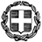 ΕΛΛΗΝΙΚΗ ΔΗΜΟΚΡΑΤΙΑΥΠΟΥΡΓΕΙΟ  ΠΑΙΔΕΙΑΣ ΚΑΙ ΘΡΗΣΚΕΥΜΑΤΩΝ- - - - -ΠΕΡΙΦΕΡΕΙΑΚΗ Δ/ΝΣΗ Π.Ε. ΚΑΙ Δ.Ε. ΑΤΤΙΚΗΣΔΙΕΥΘΥΝΣΗ ΔΕΥΤΕΡΟΒΑΘΜΙΑΣ ΕΚΠΑΙΔΕΥΣΗΣΒ΄ ΑΘΗΝΑΣ                           1o ΕΠΑΛ ΑΜΑΡΟΥΣΙΟΥ                                                                                                            Ημερομηνία 936Αρ. Πρ:  25-02-2022ΠΡΟΣ:  Τουριστικά Γραφεία1ΣΧΟΛΕΙΟ   1o ΕΠΑΛ ΑΜΑΡΟΥΣΙΟΥ                                                                                                                         2ΠΡΟΟΡΙΣΜΟΣ/ΟΙ-ΗΜΕΡΟΜΗΝΙΑ ΑΝΑΧΩΡΗΣΗΣ ΚΑΙ ΕΠΙΣΤΡΟΦΗΣ                 ΘΕΣΣΑΛΟΝΙΚΗ -  ΑΝΑΧΩΡΗΣΗ    13/4/2022                                                  ΕΠΙΣΤΡΟΦΗ    15/4/20223ΠΡΟΒΛΕΠΟΜΕΝΟΣ ΑΡΙΘΜΟΣ ΣΥΜΜΕΤΕΧΟΝΤΩΝ(ΜΑΘΗΤΕΣ-ΚΑΘΗΓΗΤΕΣ)                  60 ΜΑΘΗΤΕΣ -4 ΚΑΘΗΓΗΤΕΣ4ΜΕΤΑΦΟΡΙΚΟ ΜΕΣΟΠΡΟΣΘΕΤΕΣ ΠΡΟΔΙΑΓΡΑΦΕΣ                   ΠΟΥΛΜΑΝ ΣΥΓΧΡΟΝΟ ΚΑΙ ΠΟΛΥΤΕΛΕΣΝα διαθέτει όλες τις προβλεπόμενες από την κείμενη ελληνική νομοθεσία προδιαγραφές (έγγραφα καταλληλότητας των οχημάτων, επαγγελματική άδεια οδήγησης, ελαστικά σε καλή κατάσταση κ.λ.π.)καθώς και τις προϋποθέσεις ασφαλείας για μετακίνηση μαθητών (ζώνες ασφαλείας, έμπειρους οδηγούς κ.λπ.) Διαθέσιμο κατά αποκλειστικότητα για όλες τις μετακινήσεις που θα απαιτηθούν από τους συνοδούς καθηγητές.5ΚΑΤΗΓΟΡΙΑ ΚΑΤΑΛΥΜΑΤΟΣ-ΠΡΟΣΘΕΤΕΣ ΠΡΟΔΙΑΓΡΑΦΕΣ(ΜΟΝΟΚΛΙΝΑ/ΔΙΚΛΙΝΑ/ΤΡΙΚΛΙΝΑ-ΠΡΩΙΝΟ Ή ΗΜΙΔΙΑΤΡΟΦΗ) Ξενοδοχείο  5 αστέρων στο κέντρο της Θεσσαλονίκης με μπουφέ πρωινό και δείπνο . Τρίκλινα και τετράκλινα με κανονικά κρεβάτια (όχι ράντζα) για τους μαθητές και μονόκλινα για τους συνοδούς καθηγητές.Τα δωμάτια να βρίσκονται όλα στον ίδιο όροφο, κατά προτίμηση ισόγειο, ή στην ίδια πτέρυγα και να υπάρχει προσωπικό ασφαλείας. 6ΛΟΙΠΕΣ ΥΠΗΡΕΣΙΕΣ (ΠΡΟΓΡΑΜΜΑ, ΠΑΡΑΚΟΛΟΥΘΗΣΗ ΕΚΔΗΛΩΣΕΩΝ, ΕΠΙΣΚΕΨΗ ΧΩΡΩΝ, ΓΕΥΜΑΤΑ κ.τ.λ.))Κατά την διαδρομή ή την επιστροφή  στάση στο Δίον και ξενάγηση στον Αρχαιολογικό χώρο και το Μουσείο ,καθώς και στην κοιλάδα των ΤεμπώνEπίσκεψη στο  Μουσείο Ολοκαυτώματος, στον Ιερό Ναό Αγ. Δημητρίου, στο ιστορικό κέντρο τη πόλης, στα κάστρα, στη Ροτόντα  Συνοδός του γραφείου σε όλη τη διάρκεια της εκδρομής.Ξεναγήσεις όπου απαιτείται σύμφωνα με το τελικό πρόγραμμα επισκέψεων που θα συνταχθεί σε συνεργασία με τους συνοδούς 1 Δωρεάν συμμετοχή για  αδέλφια δίδυμαΔωρεάν συμμετοχή συνοδών εκπαιδευτικών7ΥΠΟΧΡΕΩΤΙΚΗ ΑΣΦΑΛΙΣΗ ΕΠΑΓΓΕΛΜΑΤΙΚΗΣ ΑΣΤΙΚΗΣ ΕΥΘΥΝΗΣ ΔΙΟΡΓΑΝΩΤΗΝΑΙ8ΠΡΟΣΘΕΤΗ ΠΡΟΑΙΡΕΤΙΚΗ ΑΣΦΑΛΙΣΗ ΚΑΛΥΨΗΣΕΞΟΔΩΝ ΣΕ ΠΕΡΙΠΤΩΣΗ ΑΤΥΧΗΜΑΤΟΣ  Ή ΑΣΘΕΝΕΙΑΣ (ΤΑΞΙΔΙΩΤΙΚΗ ΑΣΦΑΛΙΣΗ)ΝΑΙ9ΤΕΛΙΚΗ ΣΥΝΟΛΙΚΗ ΤΙΜΗ ΟΡΓΑΝΩΜΕΝΟΥ ΤΑΞΙΔΙΟΥ(ΣΥΜΠΕΡΙΛΑΜΒΑΝΟΜΕΝΟΥ  Φ.Π.Α.)ΝΑΙ10ΕΠΙΒΑΡΥΝΣΗ ΑΝΑ ΜΑΘΗΤΗ (ΣΥΜΠΕΡΙΛΑΜΒΑΝΟΜΕΝΟΥ Φ.Π.Α.)ΝΑΙ11ΚΑΤΑΛΗΚΤΙΚΗ ΗΜΕΡΟΜΗΝΙΑ ΚΑΙ ΩΡΑ ΥΠΟΒΟΛΗΣ ΠΡΟΣΦΟΡΑΣΗΜΕΡ/ΝΙΑ: 4/3/2022       ΩΡΑ: 12.0012ΗΜΕΡΟΜΗΝΙΑ ΚΑΙ ΩΡΑ ΑΝΟΙΓΜΑΤΟΣ ΠΡΟΣΦΟΡΩΝΗΜΕΡ/ΝΙΑ: 4/3/2022     ΩΡΑ: 13.00